Алгоритм подачи заявки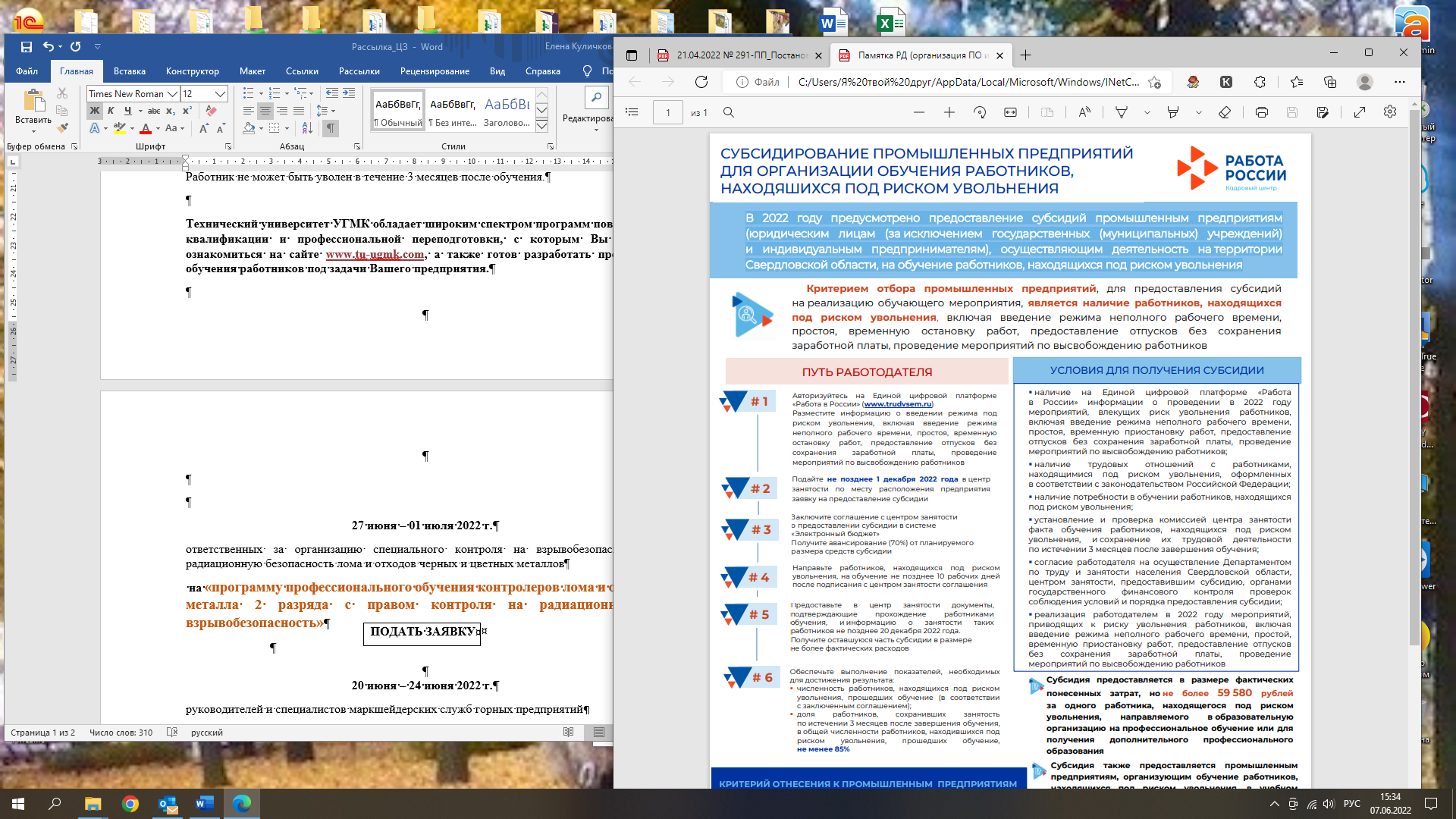 